Pro forma ar gyfer cynigion a gwelliannauDylech ddefnyddio’r ffurflen hon ar gyfer pob cynnig a gwelliant.Add text in here. Body copy is set in 9/13pt Verdana regular. PENNAWD POLISI ______________________________________________________CYFLWYNWYD GAN _____________________________________________________Conference ___________________  NIFER O EIRIAU ___________________Gwnwech yn sicr eich bod wedi cydymffurfio â phob un o’r rheolau isod:Dylai pob cynnig fod â chopi o’r ffurflen hon ynghlwm iddo.Rhaid i bob ffurflen gael ei harwyddo gan Lywydd eich Hundeb.  Mae llofnodion electronig yn dderbyniol, cyn belled â bod y cynnig a’r pro fforma wedi cael eu hanfon o gyfrif e-bost y Llywydd.Gwnewch yn sicr fod y testun yn perthyn i’r pennawd polisi.Gallwch gyflwyno hyd at chwe chynnig (uchafswm geiriau 400 yr un).Gallwch gyflwyno hyd at dri gwelliant (uchafswm geiriau 300 yr un)Rhaid i chi gyflwyno eich cynigion a’ch gwelliannau erbyn y dyddiadau cau.Rhaid i chi gyflwyno eich cynigion dan y penawdau canlynol: ‘Cred y Gynhadledd’; Cred y Gynhadledd ymhellach’ a ‘Penderfyna’r Gynhadledd’.Peidiwch â chyflwyno unrhyw beth dan y pennawd ‘Noda’r Gynhadledd’.Peidiwch â defnyddio mwy o eiriau na’r hyn a ganiateir.Ni allwch ond cyflwyno cynigion sydd wedi cael eu pasio gan eich Corff Llywodraethu neu mewn modd a gymeradwyir gan eich cyfansoddiad.Cwblhewch y canlynol os gwelwch yn dda:Dyma’r 2il, 3ydd, 4ydd, 5ed, 6ed cynnig / gwelliant  1af, a gyflwynwyd gan y coleg hwn ** Rhowch gylch fel sy’n briodol		 Dilër fel sy’n briodolPasiwyd y cynnig / gwelliant hwn yn _____________________________________________________________________________________________________________________ (dyddiad a’r math o gyfarfod)Mae hwn yn ddull a gymeradwyir gan gyfansoddiad yr Undeb hwn.Arwyddwyd  ___________________________________________Swydd _______________________________________________Pro forma for motions and amendmentsPlease submit all motions and amendments using this form.POLICY HEADING ______________________________________________________SUBMITTED BY ________________________________________________________Conference _______________________   NUMBER OF WORDS __________Make sure you have complied with all of the regulations listed below:Each motion or amendment must be accompanied by a copy of this pro formaEach form must be signed by the President of your Union. Electronic signatures will be accepted if the motion and pro forma have been sent from the President’s email account. Make sure that the text relates to the policy heading.You may submit up to six motions (maximum 400 words each) You may submit up to three amendments (maximum 300 words each)You must submit your motions and amendments by the deadlines.You must submit your motions with the following headings: ‘Conference Believes’; ‘Conference Further believes’ and ‘Conference Resolves’.Do not submit anything under the heading ‘Conference Notes’.Do not exceed the word limit.You may only submit motions which have been passed by your Governing Body or in a manner approved of in your constitution.Please complete the following:This is the 1st, 2nd, 3rd, 4th, 5th, 6th motion/amendment† submitted by this college **  Circle as appropriate		†  Delete as appropriateThis motion/amendment was passed at __________________________________________________________________________________________________________ (date and type of meeting)This is a method approved by the constitution of this Union.Signed 	________________________________________Position _______________________________________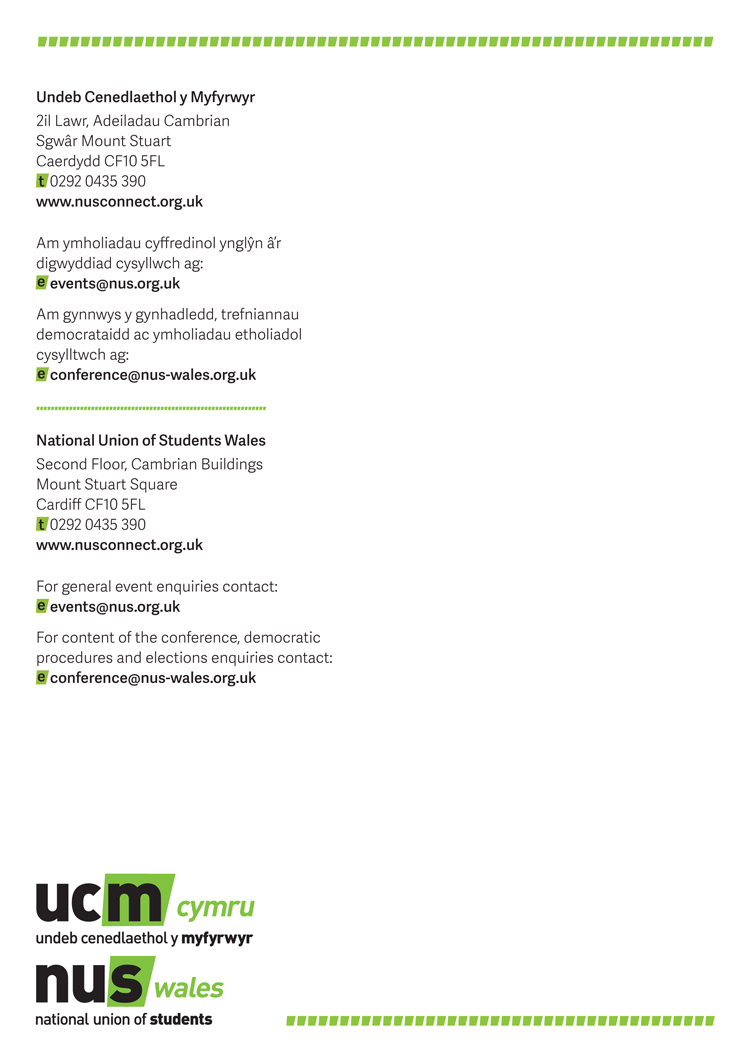 